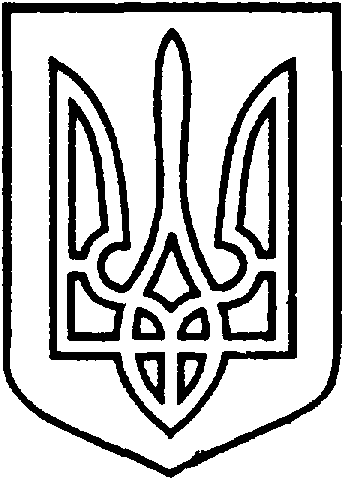 УКРАЇНАВІЙСЬКОВО-ЦИВІЛЬНА  АДМІНІСТРАЦІЯМІСТА  СЄВЄРОДОНЕЦЬК  ЛУГАНСЬКОЇ  ОБЛАСТІРОЗПОРЯДЖЕННЯКЕРІВНИКА ВІЙСЬКОВО-ЦИВІЛЬНОЇ  АДМІНІСТРАЦІЇЛуганська обл., м. Сєвєродонецьк,бульвар Дружби Народів, 32« 23 » вересня 2020  року                                                                       № 492     Про виконання рішення 104-ої сесії міської ради від 27.08.2015 року № 4689 «Про затвердження «Плану дій зі сталого енергетичного розвитку м.Сєвєродонецька до 2020 року»за 2019 рікВідповідно до Закону України «Про військово – цивільні адміністрації»,  розглянувши звіт про виконання Плану дій зі сталого енергетичного розвитку м.Сєвєродонецька до 2020 року» за 2019 рік,ЗОБОВ’ЯЗУЮ: Затвердити звіт про виконання «Плану дій зі сталого енергетичного розвитку м.Сєвєродонецька до 2020 року» за 2019 рік (Додаток). Розпорядження  підлягає оприлюдненню.3.       Контроль за виконанням даного розпорядження залишаю за собою.Керівник військово-цивільної адміністрації				Олександр СТРЮК Директор департаментуекономічного розвитку							А.І. ВернерУзгоджено: